ESCOLA _________________________________DATA:_____/_____/_____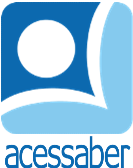 PROF:_______________________________________TURMA:___________NOME:________________________________________________________As quatro operaçõesQual é o número que multiplicado por 4 é igual a 28?R:Qual é o número que dividido por 5 é igual a 3?R:Qual é o número que somado a 4 é igual a 9?R:Qual é o número que subtraído 5 é igual a 4?R:Uma florista vendeu 15 dúzias de rosas, elas devem ser arrumadas em 2 salões. Cada salão possui 6 vasos e as rosas devem ser distribuídas igualmente entre eles.Quantas rosas receberá cada salão?R:Quantas rosas terá cada vaso?R:Em um jogo Paulo fez 12 pontos, Leo fez a metade desses pontos e Flávio fez o triplo de pontos que Leo.Qual a pontuação de cada um?R:Quantos pontos eles fizeram ao todo?R:João fez 100 marmitas para vender, ao meio dia ele já havia vendido 87. Quantas marmitas ele ainda tem para vender?R:Os alunos dos quintos anos resolveram arrecadar doações para a casa de repouso da nossa cidade. Nos separamos em três grupos, o primeiro arrecadou R$ 108,00, o segundo grupo arrecadou R$ 96,00 e o terceiro arrecadou R$ 135,00. Qual foi o valor total arrecadado?R: